Simvastatin delivery on PEEK for bioactivity and osteogenesis enhancementsLi-jun Denga, Yan-lin Wub, Xian-hua Hea, Ke-nan Xiea, Lu Xieb*, Yi Denga,c*a School of Chemical Engineering, Sichuan University, Chengdu, 610065, Chinab State Key Laboratory of Oral Diseases, West China College of Stomatology, Sichuan University, Chengdu 610041, Chinac Department of Mechanical Engineering, The University of Hong Kong, Hong Kong, 999077, China* Corresponding author:Lu Xie (xielu2017@163.com); Yi Deng (dengyibandeng@scu.edu.cn)Figure S1. The EDS spectra show the elemental compositions of the PEEK, SP-PLLA, SP-SIM, and SP-HA scaffolds.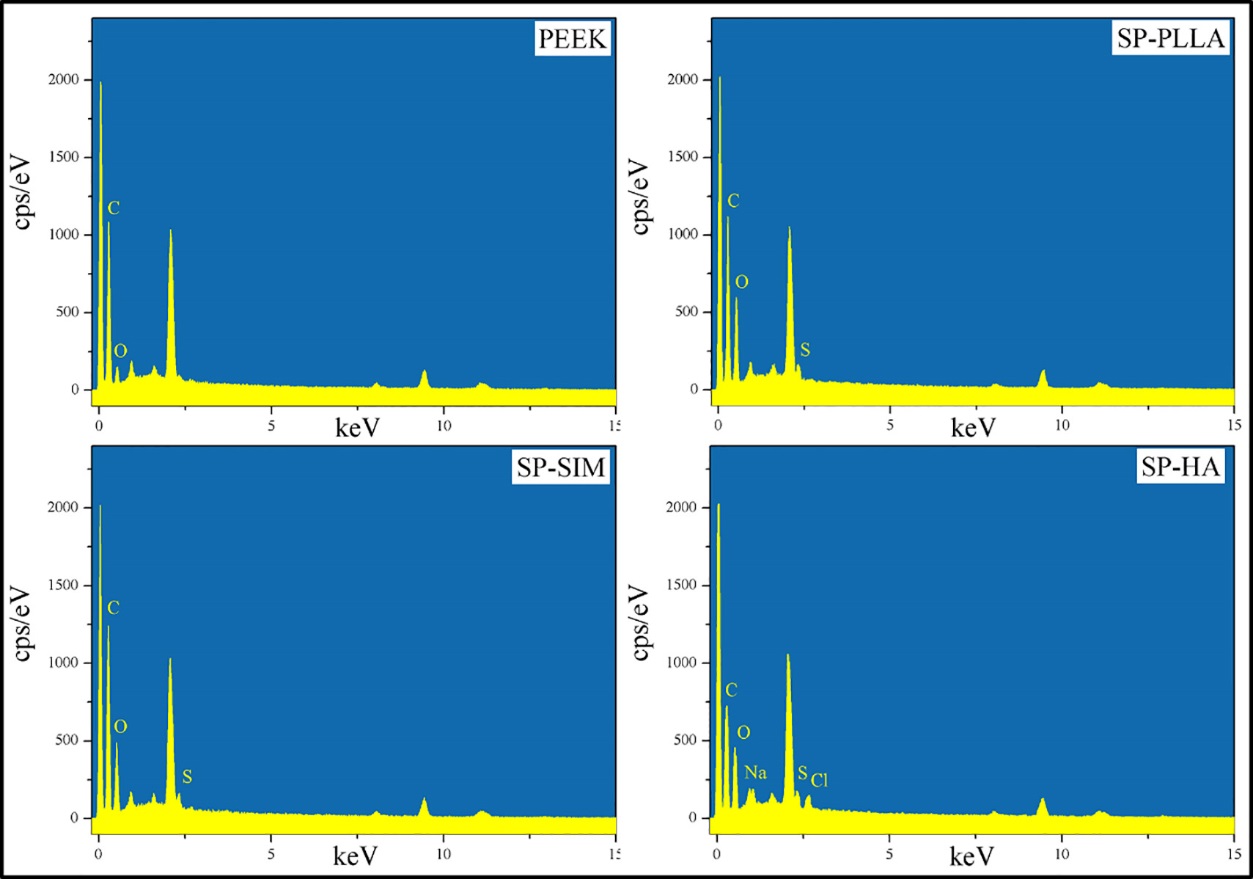 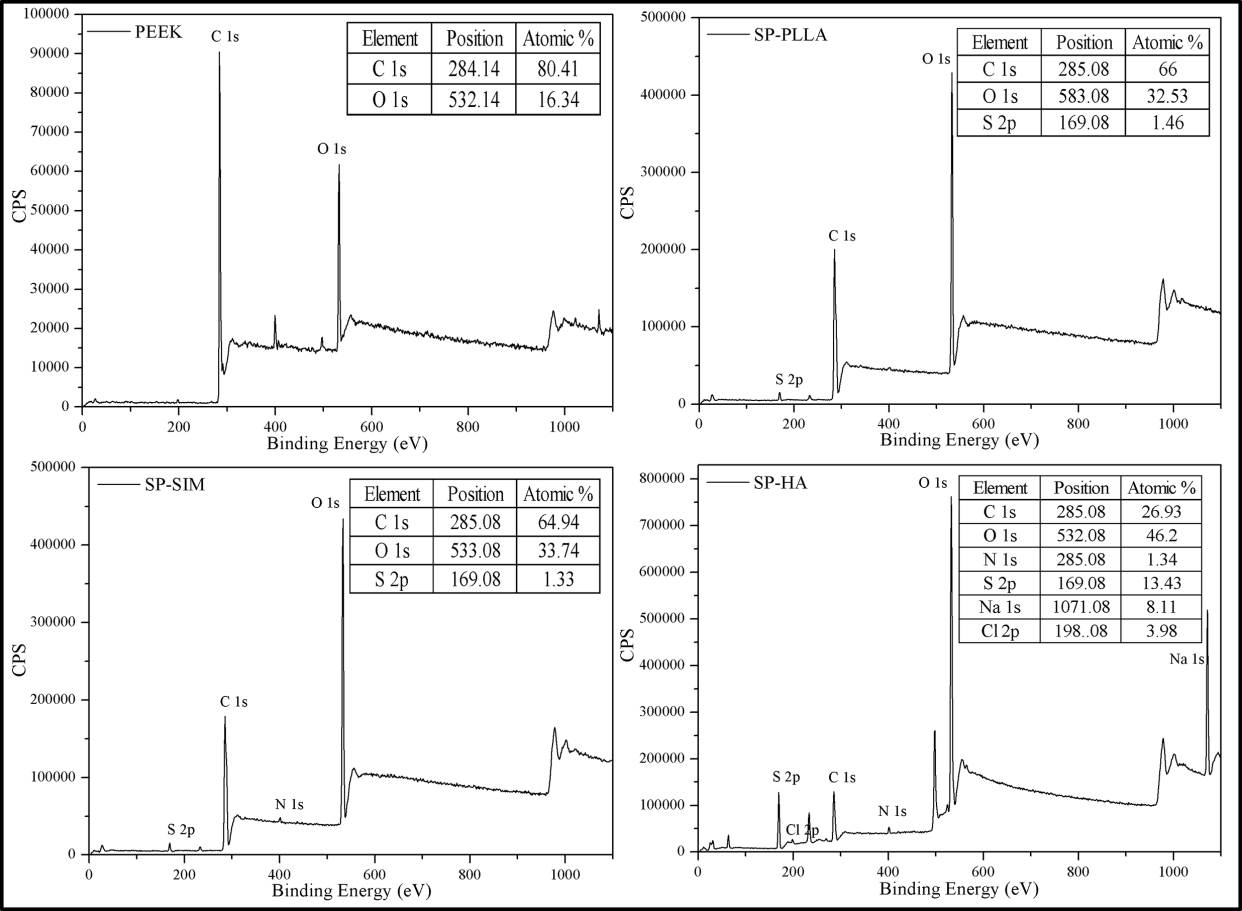 Figure S2. The survey spectra of different group in XPS result.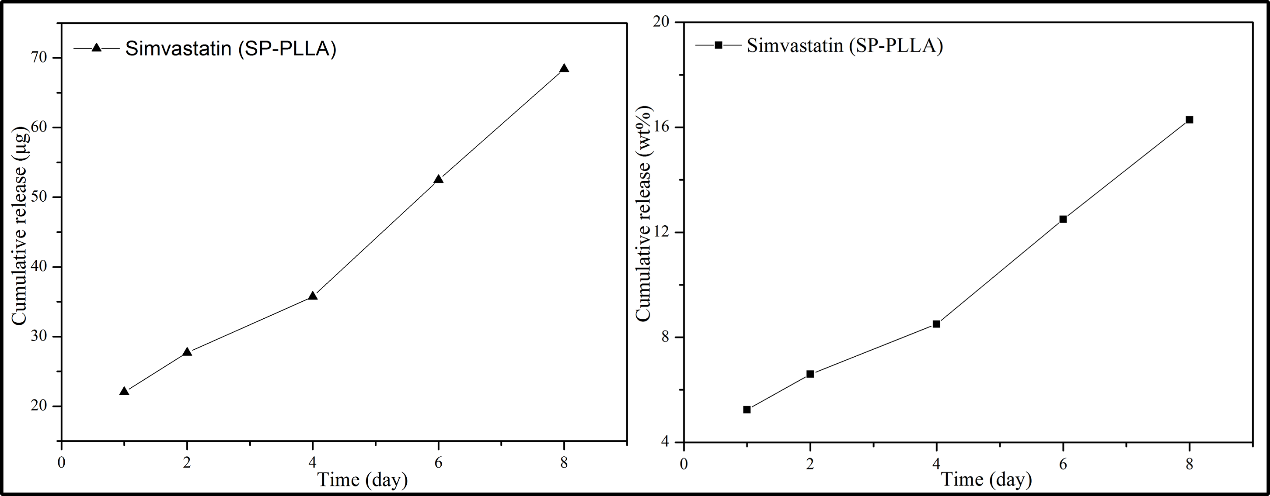 Figure S3. The in vitro release profiles of simvastatin from SP-PLLA scaffold.As shown in Figure S3, 68.41 μg SIM was released from SP-PLLA scaffolds after 8 days, and it is about 16.29 wt% for the amount of released SIM. So, SIM can be released from PLLA film and thus work.Table S1. The concentration of C-C, C-O, C=O in different scaffolds.Table S2. Primer pairs used in real-time PCR analysis.PEEKSP-PLLASP-SIMSP-HAC-C (%)69.6551.0446.7347.83C-O (%)25.0526.2327.0434.77C=O (%)5.2922.7326.2317.39GeneForward primerReverse primerGAPDHGGTGAAGGTCGGTGTGAACGCTCGCTCCTGGAAGATGGTGCol1a1GCTCCTCTTAGGGGCCACTCCACGTCTCACCATTGGGGRunx2AGGAATGCGCCCTAAATCACTACCAAGAAGGCACAGACAGAAGVEGFGCACATAGAGAGAATGAGCTTCCCTCCGCTCTGAACAAGGCT